

Student Learning Reflection & Personalised Learning Checklist
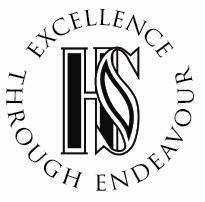 Subject/Course:GCSE DANCEStudent Name:Self AssessmentSelf AssessmentSelf AssessmentTopicKey knowledge/skillsRedAmberGreenSafe Working Practises (process and performance)I know how to safely prepare, perform and recover from dance activities. I can describe an effective warm up and cool downI can justify the importance of an effective warm up and cool down. I know and can describe what makes up a balanced dietMental Skills and Attributes (process and performance)I know the definitions of systematic repetition, mental rehearsal, rehearsal discipline, planning of rehearsal, response to feedback and capacity to improve.I can apply my understanding of the mental skills and attributes to my own written and practical process.I know the definitions of movement memory, commitment, concentration and confidence. I can identify my application of these skills to my performance. I can explain how the use of these skills contribute to the effectiveness of my performance and preparation for performance. Physical skills and attributesI can identify and define the 11 physical skills. I can acknowledge where these skills are seen in taught performance work.I know techniques and exercises to improve the 11 physical skills. I can apply the 11 physical skills to component 1- performance phrases. I can create exercises, which focus on the 11 physical skills. I can explain how the use of any of the skills contribute to the effectiveness of a performance.Technical skillsI give examples of actions, space, dynamics and relationships. I can practically apply my understanding of these devices to my own process.I can practically apply my understanding of these devices in relation to my choreographic intention.I can identify my application of these skills to my performance and give examples in writing.I can apply the 8 expressive skills to all performance and choreography elements of the course. I can explain how the use of any of the skills contribute to the effectiveness of a performance.Structuring devices and formI know the definitions of binary, ternary, rondo, narrative, episodic, beg/mid/end, unity, logical sequence and transitions.I can practically apply my understanding of these devices to my own process.I can practically apply my understanding of these devices in relation to my choreographic intention.I can identify my application of these skills to my performance and give examples in writing.Choreographic DevicesI know the definitions of motif and development, repetition, contrast, highlights, climax, manipulation of number, unison and canonChoreographic ProcessesI know the definitions of researching, improvising, generating, selecting, developing, structuring, refining and synthesisingAural SettingsI know the keywords and definitions of song, instrumental, orchestral, spoken word, silence, natural sound, found sound, body percussionPerformance environmentsI know the keywords and definitions of proscenium arch, end stage, site-sensitive (ie designed for non-theatre spaces) and in-the-roundEmancipation of Expressionism; Infra; Shadows; A Linha Curva I can describe choreographic intention / stimuli and moods in detail. I can describe examples of costume in detail.I can describe prop examples in detail.I can describe lighting examples in detail.I can describe aural setting examples in detail. I can describe use of camera examples in detail.I can describe performance environment examples in detail.I can describe movement and movement development examples in detail.I can explain how the costumes link to / supports / contributes to /enhances appreciation of / enhances effectivenessI can explain how the aural setting links to / supports / contributes to /enhances appreciation of / enhances effectivenessI can explain how the performance environment links to / supports / contributes to /enhances appreciation of / enhances effectivenessI can explain how the use of props link to / supports / contributes to /enhances appreciation of / enhances effectivenessI can explain how the use of camera links to / supports / contributes to /enhances appreciation of / enhances effectivenessI can explain how the movement examples given link to / supports / contributes to /enhances appreciation of / enhances effectivenessI can identify appropriate similarities and differences. I can describe appropriate similarities and differences.I can discuss / explain appropriate examples of similarities and differences.Self AssessmentSelf AssessmentSelf AssessmentTopicKey knowledge/skillsRedAmberGreenArtificial Things; Within Her EyesI can describe choreographic intention / stimuli and moods in detail. I can describe examples of costume in detail.I can describe prop examples in detail.I can describe lighting examples in detail.I can describe aural setting examples in detail. I can describe use of camera examples in detail.I can describe performance environment examples in detail.I can describe movement and movement development examples in detail.I can explain how the costumes link to / supports / contributes to /enhances appreciation of / enhances effectivenessI can explain how the aural setting links to / supports / contributes to /enhances appreciation of / enhances effectivenessI can explain how the performance environment links to / supports / contributes to /enhances appreciation of / enhances effectivenessI can explain how the use of props link to / supports / contributes to /enhances appreciation of / enhances effectivenessI can explain how the use of camera links to / supports / contributes to /enhances appreciation of / enhances effectivenessI can explain how the movement examples given link to / supports / contributes to /enhances appreciation of / enhances effectivenessI can identify appropriate similarities and differences. I can describe appropriate similarities and differences.I can discuss / explain appropriate examples of similarities and differences.Self AssessmentSelf AssessmentSelf AssessmentTopicKey knowledge/skillsRedAmberGreenYour own choreography and performance piecesI can describe choreographic intention / stimuli in detail.I can express how performance skills have improved my performance piecesI can express how my use of choreographic devices has improved my choreography I can express how my use of structure has highlighted my choreographic intention I can express how my choice of aural setting relates and highlights my choreographic intentionPreparing for exam assessment - writtenI can apply my knowledge to a range of short answer questionsI can apply my knowledge to 6 mark questions and justify my responseI can apply my knowledge to 12 mark questions and justify my response and give my own opinions.